МИНИСТЕРСТВО ТРУДА И РАЗВИТИЯ КАДРОВОГО ПОТЕНЦИАЛА КАМЧАТСКОГО КРАЯПРИКАЗКамчатский край Об утверждении Административного регламентаМинистерства труда и развития кадрового потенциала Камчатского края по предоставлению государственной услуги 
«Государственная услуга по психологической поддержке безработных граждан»В соответствии с Федеральным законом от 27.07.2010 № 210-ФЗ 
«Об организации предоставления государственных и муниципальных услуг», Законом Российской Федерации от 19.04.1991 № 1032-1 «О занятости населения в Российской Федерации», приказом Министерства труда и социальной защиты Российской Федерации от 28.03.2022 № 179н «Об утверждении Стандарта деятельности по осуществлению полномочия в сфере занятости населения по оказанию государственной услуги по психологической поддержке безработных граждан», постановлением Правительства Камчатского края от 14.12.2018 № 528-П «О разработке и утверждении административных регламентов предоставления государственных услуг исполнительными органами государственной власти Камчатского краяУтвердить прилагаемый Административный регламент Министерства труда и развития кадрового потенциала Камчатского края по предоставлению государственной услуги «Государственная услуга по психологической поддержке безработных граждан».Утвержден приказом Министерства труда Камчатского края от DATEDOUBLEACTIVATED № DOCNUMBERАдминистративный регламентМинистерства труда и развития кадрового потенциала Камчатского края
по предоставлению государственной услуги «Государственная услуга по психологической поддержке безработных граждан»I. Общие положенияНастоящий Административный регламент устанавливает порядок и стандарт предоставления государственной услуги «Государственная услуга по психологической поддержке безработных граждан» (далее – Услуга).Услуга предоставляется гражданам, признанным в установленном порядке безработными (далее – заявители), указанным в таблице 1 приложения № 1 к настоящему Административному регламенту.Услуга должна быть предоставлена заявителю в соответствии с вариантом предоставления Услуги (далее – вариант).Вариант определяется в соответствии с таблицей 2 приложения № 1 к настоящему Административному регламенту исходя из общих признаков заявителя, а также из результата предоставления Услуги, за предоставлением которой обратился указанный заявитель.Признаки заявителя определяются путем профилирования, осуществляемого в соответствии с настоящим Административным регламентом.Информация о порядке предоставления Услуги размещается в федеральной государственной информационной системе «Единый портал государственных и муниципальных услуг (функций)» (далее – Единый портал).II. Стандарт предоставления УслугиНаименование УслугиГосударственная услуга по психологической поддержке безработных граждан.Наименование органа, предоставляющего УслугуУслуга предоставляется Министерством труда и развития кадрового потенциала Камчатского края (далее – Орган власти).Возможность получения Услуги в многофункциональном центре предоставления государственных и муниципальных услуг не предусмотрена.Результат предоставления УслугиПри обращении заявителя за психологической поддержкой безработных граждан результатом предоставления Услуги является заключение о предоставлении Услуги (заключение) (в соответствии с формой, утвержденной настоящим Административным регламентом).Формирование реестровой записи в качестве результата предоставления Услуги не предусмотрено.Документом, содержащим решение о предоставлении Услуги, является заключение о предоставлении Услуги. В состав реквизитов документа входят ФИО (при наличии) работника, наименование документа(ов), дата выдачи, ФИО заявителя (отчество при наличии), подпись должностного лица (должность, фамилия, имя, отчество (при наличии), подпись), заключение (основные результаты, вывод), результаты тестирования.При обращении заявителя за исправлением допущенных опечаток и (или) ошибок в выданном в результате предоставления Услуги заключении результатами предоставления Услуги являются:исправление ошибок и (или) опечаток в выданном заключении;заключение о предоставлении Услуги (оригинал документа).Формирование реестровой записи в качестве результата предоставления Услуги не предусмотрено.Документом, содержащим решение о предоставлении Услуги, является Исправленное заключение о предоставлении государственной услуги. В состав реквизитов документа входят ФИО (при наличии) работника, дата выдачи, наименование документа(ов), ФИО заявителя (отчество при наличии), подпись должностного лица (должность, фамилия, имя, отчество (при наличии), подпись), заключение (основные результаты, вывод), результаты тестирования. Результаты предоставления Услуги предоставляются в форме электронного документа с использованием единой цифровой платформы .Срок предоставления УслугиМаксимальный срок предоставления Услуги составляет 30 рабочих дней со дня регистрации заявления о предоставлении Услуги (далее – заявление) и документов, необходимых для предоставления Услуги.Срок предоставления Услуги определяется для каждого варианта и приведен в их описании, содержащемся в разделе III настоящего Административного регламента.Правовые основания для предоставления УслугиПеречень нормативных правовых актов, регулирующих предоставление Услуги, информация о порядке досудебного (внесудебного) обжалования решений и действий (бездействия) Органа власти, а также о должностных лицах, государственных служащих, работниках Органа власти размещены на официальном сайте Органа власти в информационно-телекоммуникационной сети «Интернет» (далее – сеть «Интернет»), а также на Едином портале.Исчерпывающий перечень документов, необходимых для предоставления УслугиДокументы, необходимые для предоставления Услуги, которые заявитель должен представить самостоятельно, законодательными или иными нормативными правовыми актами Российской Федерации не предусмотрены.Исчерпывающий перечень документов, необходимых в соответствии с законодательными или иными нормативными правовыми актами для предоставления Услуги, которые заявитель вправе представить по собственной инициативе:документы, удостоверяющие личность  (оригинал документа):паспорт гражданина Российской Федерации;документ, удостоверяющий личность иностранного гражданина;документы, необходимые в соответствии с законодательными или иными нормативными правовыми актами субъекта Российской Федерации для предоставления государственной услуги  которые заявитель должен представить самостоятельно, – запрос о предоставлении государственной услуги (при подаче заявления на личном приеме: предъявление оригинала документа; через личный кабинет Единой цифровой платформы в сфере занятости и трудовых отношений «Работа в России»: электронный документ) (в соответствии с формой, утвержденной настоящим Административным регламентом). Представление заявителем документов, предусмотренных в настоящем подразделе, а также заявления осуществляется через личный кабинет Единой цифровой платформы в сфере занятости и трудовых отношений «Работа в России», на личном приеме, посредством электронной почты, посредством почтовой связи.Исчерпывающий перечень оснований для отказа
в приеме заявления и документов, необходимых для предоставления УслугиОрган власти отказывает заявителю в приеме заявления и документов при наличии следующих оснований:личность заявителя не подтверждена;документы содержат повреждения, наличие которых не позволяет в полном объеме использовать информацию и сведения, содержащиеся в документах для предоставления услуги;представленные документы паспорт гражданина Российской Федерации являются недействительными;не предоставлен оригинал документа, удостоверяющего личность заявителя.Исчерпывающий перечень оснований для приостановления предоставления Услуги или отказа в предоставлении УслугиОснования для приостановления предоставления Услуги законодательством Российской Федерации не предусмотрены.Орган власти отказывает заявителю в предоставлении Услуги при наличии следующих оснований:наличие в представленных документах недостоверной информации;не представлен оригинал документа;сведения, указанные в документе, удостоверяющем личность, не совпадают со сведениями, указанными в заявлении;срок действия документа истек на момент подачи заявления;документ, удостоверяющий личность заявителя, содержит подчистки и исправления текста, которые не заверены в порядке, установленном законодательством Российской Федерации;документ, удостоверяющий личность заявителя, содержит повреждения, наличие которых не позволяет в полном объеме использовать информацию и сведения, прочитать текст и распознать реквизит;в документе, удостоверяющем личность, имеются нарушения элементов защиты бланка документа, в результате которого невозможно установить подлинность такого бланка и обеспечить защиту от изменения нанесенной на него информации, повреждения, нарушающего целостность бланка документа (отсутствие страницы или ее части, предназначенной для внесения отметок и (или) записей), и (или) износа (повреждения), при котором невозможно однозначно визуально определить наличие или содержание всех или отдельных указанных в документе сведений и реквизитов (фамилия, имя, отчество, дата (число, месяц, год) и (или) место рождения, пол, наименование органа, выдавшего документ, номер или серия документа, дата выдачи документа), машиночитаемой записи либо фотографии;срок действия документа, удостоверяющего личность, истек на дату подачи заявления;документ, удостоверяющий личность заявителя, не представлен;наличие в документах недостоверной или неполной информации;личность лица, в отношении которого подано заявление о предоставлении Услуги, не подтверждена;документ не соответствует требованиям законодательства Российской Федерации;документы (сведения), представленные заявителем, противоречат документам (сведениям), полученным в рамках межведомственного взаимодействия;поступление ответа органа государственной власти, органа местного самоуправления либо подведомственной органу государственной власти или органу местного самоуправления организации на межведомственный запрос, свидетельствующего об отсутствии документа и (или) информации, необходимых для предоставления услуги;личность заявителя не подтверждена.Размер платы, взимаемой с заявителя 
при предоставлении Услуги, и способы ее взиманияВзимание государственной пошлины или иной платы за предоставление Услуги законодательством Российской Федерации не предусмотрено.Максимальный срок ожидания в очереди при подаче заявителем заявления и при получении результата предоставления УслугиМаксимальный срок ожидания в очереди при подаче заявления составляет 15 минут. Максимальный срок ожидания в очереди при получении результата Услуги не предусмотрен, поскольку выдача результата осуществляется исключительно в электронном виде.Срок регистрации заявленияСрок регистрации заявления и документов, необходимых для предоставления Услуги, составляет со дня подачи заявления и документов, необходимых для предоставления Услуги:посредством Единой цифровой платформы в сфере занятости и трудовых отношений «Работа в России» – 1 рабочий день; в форме электронного документа с использованием единой цифровой платформы  – 1 рабочий день.Требования к помещениям, в которых предоставляется УслугаПомещения, в которых предоставляется Услуга, должны соответствовать следующим требованиям:допуск в помещение собаки-проводника при наличии документа, подтверждающего ее специальное обучение, выданного по форме, установленной федеральным органом исполнительной власти, осуществляющим функции по выработке и реализации государственной политики и нормативно-правовому регулированию в сфере социальной защиты населения;помещения, места ожидания, места для заполнения документов, информационные стенды с перечнем документов, необходимых для предоставления Услуги, должны быть доступны для инвалидов в соответствии с законодательством Российской Федерации о социальной защите инвалидов;зал (места) ожидания, места для заполнения заявлений о предоставлении Услуги оборудованы стульями (кресельными секциями, скамьями, банкетками), столами (стойками) для оформления документов с размещением на них форм (бланков) документов, необходимых для получения Услуги;прием документов должен осуществляться в специально оборудованных помещениях или отведенных для этого кабинетах;входы в помещения, в которых предоставляется Услуга, должны быть оборудованы пандусами, расширенными проходами, позволяющими обеспечить беспрепятственный доступ инвалидов, включая инвалидов, использующих кресла-коляски;по размерам (площади) и техническому состоянию помещения должны отвечать требованиям санитарно-гигиенических норм и правил, правил противопожарной безопасности, безопасности труда и быть защищены от воздействия факторов, отрицательно влияющих на качество предоставляемой Услуги (повышенной температуры воздуха, влажности воздуха, запыленности, загрязненности, шума, вибрации и т. д.);обеспечена возможность самостоятельного передвижения по территории, на которой расположено помещение, а также входа в помещение и выхода из него, посадки в транспортное средство и высадки из него, в том числе с использованием кресла-коляски;обеспечена возможность самостоятельного передвижения по территории здания, в котором предоставляется Услуга в целях доступа к месту предоставления Услуги, в том числе с помощью работников объекта, предоставляющих Услуги, ассистивных и вспомогательных технологий, а также сменного кресла-коляски ;обеспечено сопровождение инвалидов, имеющих стойкие расстройства функций зрения и самостоятельного передвижения, и оказание им помощи в помещениях;содействие инвалиду при входе в объект и выходе из него, информирование инвалида о доступных маршрутах общественного транспорта;обеспечено дублирование необходимой для инвалидов звуковой и зрительной информации, а также надписей, знаков и иной текстовой и графической информации знаками, выполненными рельефно-точечным шрифтом Брайля;обеспечено надлежащее размещение оборудования и носителей информации, необходимых для обеспечения беспрепятственного доступа к объектам (зданиям, помещениям), где предоставляется Услуга, с учетом ограничений жизнедеятельности.Показатели доступности и качества УслугиК показателям доступности предоставления Услуги относятся: наличие различных каналов получения информации о порядке получения государственной услуги и ходе ее предоставления; расположенность помещения, в котором ведется прием, выдача документов в зоне доступности общественного транспорта; наличие необходимого и достаточного количества специалистов Органа местного самоуправления, а также помещений Органа местного самоуправления, в которых осуществляется прием заявлений и документов от заявителей; расположенность помещений Органа местного самоуправления, предназначенных для предоставления Услуги, в зоне доступности к основным транспортным магистралям; наличие полной, актуальной и доступной информации о способах, порядке и условиях получения Услуги на официальном сайте Органа власти, Едином портале, информационных стендах в местах предоставления государственных услуг, наличие памяток, буклетов; доступность обращения за предоставлением Услуги, в том числе для маломобильных групп населения; возможность досудебного (внесудебного) рассмотрения жалоб в процессе предоставления Услуги.К показателям качества предоставления Услуги относятся:в случае направления заявления и документов посредством Единого портала взаимодействие заявителя с должностными лицами, участвующими в предоставлении Услуги, осуществляется один раз - при представлении в Орган власти оригиналов документов для сверки с электронными образами документов, поданных через Единый портал;своевременное предоставление Услуги (отсутствие нарушений сроков предоставления Услуги);соблюдение сроков предоставления Услуги и сроков выполнения административных процедур при предоставлении Услуги;возможность получения информации о ходе предоставления Услуги, в том числе посредством Единого портала.Иные требования к предоставлению УслугиУслуги, которые являются необходимыми и обязательными для предоставления Услуги, законодательством Российской Федерации не предусмотрены.Информационные системы, используемые для предоставления Услуги, настоящим Административным регламентом не предусмотрены.III. Состав, последовательность и сроки выполнения административных процедурПеречень вариантов предоставления УслугиПри обращении заявителя за психологической поддержкой безработных граждан Услуга предоставляется в соответствии со следующими вариантами:граждане, признанные в установленном порядке безработными, при личном обращении за содействием в центр занятости населения;граждане, признанные в установленном порядке безработными, самостоятельно на единой цифровой платформе.При обращении заявителя за исправлением допущенных опечаток и (или) ошибок в выданном в результате предоставления Услуги заключении Услуга предоставляется в соответствии со следующими вариантами:граждане, признанные в установленном порядке безработными, обратились лично;граждане, признанные в установленном порядке безработными, обратились через уполномоченного представителя.Возможность оставления заявления без рассмотрения не предусмотрена. Профилирование заявителяВариант определяется путем анкетирования заявителя, в процессе которого устанавливается результат Услуги, за предоставлением которого он обратился, а также признаки заявителя. Вопросы, направленные на определение признаков заявителя, приведены в таблице 2 приложения № 1 к настоящему Административному регламенту.Профилирование осуществляется:посредством Единой цифровой платформы в сфере занятости и трудовых отношений «Работа в России»;посредством региональных порталов государственных и муниципальных услуг;в орган службы занятости населения;в форме электронного документа с использованием единой цифровой платформы ;с использованием федеральной государственной информационной системы «Единый портал государственных и муниципальных услуг (функций)».По результатам получения ответов от заявителя на вопросы анкетирования определяется полный перечень комбинаций значений признаков в соответствии с настоящим Административным регламентом, каждая из которых соответствует одному варианту.Описания вариантов, приведенные в настоящем разделе, размещаются Органом власти в общедоступном для ознакомления месте.Максимальный срок предоставления варианта Услуги составляет 5 рабочих дней со дня регистрации заявления и документов, необходимых для предоставления Услуги.Результатом предоставления варианта Услуги является заключение о предоставлении Услуги (заключение) (в соответствии с формой, утвержденной настоящим Административным регламентом).Формирование реестровой записи в качестве результата предоставления Услуги не предусмотрено.Документом, содержащим решение о предоставлении Услуги, является заключение о предоставлении Услуги. В состав реквизитов документа входят ФИО (при наличии) работника, наименование документа(ов), дата выдачи, ФИО заявителя (отчество при наличии), подпись должностного лица (должность, фамилия, имя, отчество (при наличии), подпись), заключение (основные результаты, вывод), результаты тестирования.Орган власти отказывает заявителю в предоставлении Услуги при наличии следующих оснований:наличие в представленных документах недостоверной информации;не представлен оригинал документа;сведения, указанные в документе, удостоверяющем личность, не совпадают со сведениями, указанными в заявлении;срок действия документа истек на момент подачи заявления;документ, удостоверяющий личность заявителя, содержит подчистки и исправления текста, которые не заверены в порядке, установленном законодательством Российской Федерации;документ, удостоверяющий личность заявителя, содержит повреждения, наличие которых не позволяет в полном объеме использовать информацию и сведения, прочитать текст и распознать реквизит;в документе, удостоверяющем личность, имеются нарушения элементов защиты бланка документа, в результате которого невозможно установить подлинность такого бланка и обеспечить защиту от изменения нанесенной на него информации, повреждения, нарушающего целостность бланка документа (отсутствие страницы или ее части, предназначенной для внесения отметок и (или) записей), и (или) износа (повреждения), при котором невозможно однозначно визуально определить наличие или содержание всех или отдельных указанных в документе сведений и реквизитов (фамилия, имя, отчество, дата (число, месяц, год) и (или) место рождения, пол, наименование органа, выдавшего документ, номер или серия документа, дата выдачи документа), машиночитаемой записи либо фотографии;срок действия документа, удостоверяющего личность, истек на дату подачи заявления;документ, удостоверяющий личность заявителя, не представлен;наличие в документах недостоверной или неполной информации;личность лица, в отношении которого подано заявление о предоставлении Услуги, не подтверждена;документ не соответствует требованиям законодательства Российской Федерации;документы (сведения), представленные заявителем, противоречат документам (сведениям), полученным в рамках межведомственного взаимодействия;поступление ответа органа государственной власти, органа местного самоуправления либо подведомственной органу государственной власти или органу местного самоуправления организации на межведомственный запрос, свидетельствующего об отсутствии документа и (или) информации, необходимых для предоставления услуги;личность заявителя не подтверждена.Административные процедуры, осуществляемые при предоставлении Услуги в соответствии с настоящим вариантом:прием заявления и документов и (или) информации, необходимых для предоставления Услуги;принятие решения о предоставлении (об отказе в предоставлении) Услуги;предоставление результата Услуги. В настоящем варианте предоставления Услуги не приведены административные процедуры: межведомственное информационное взаимодействие, приостановление предоставления Услуги, поскольку они не предусмотрены законодательством Российской Федерации.Прием заявления и документов и (или) информации, необходимых для предоставления УслугиПредставление заявителем документов и заявления, форма которого утверждена Приказ Министерства труда и социальной защиты РФ от 18.03.2022 № 179н, осуществляется через личный кабинет Единой цифровой платформы в сфере занятости и трудовых отношений «Работа в России», на личном приеме.Документы, необходимые для предоставления Услуги, которые заявитель должен представить самостоятельно, законодательными или иными нормативными правовыми актами Российской Федерации не предусмотрены.Исчерпывающий перечень документов, необходимых в соответствии с законодательными или иными нормативными правовыми актами для предоставления Услуги, которые заявитель вправе представить по собственной инициативе:документы, удостоверяющие личность  (оригинал документа) (один из документов по выбору заявителя):паспорт гражданина Российской Федерации;документ, удостоверяющий личность иностранного гражданина;документы, необходимые в соответствии с законодательными или иными нормативными правовыми актами субъекта Российской Федерации для предоставления государственной услуги  которые заявитель должен представить самостоятельно, – запрос о предоставлении государственной услуги (при подаче заявления на личном приеме: предъявление оригинала документа; через личный кабинет Единой цифровой платформы в сфере занятости и трудовых отношений «Работа в России»: электронный документ) (в соответствии с формой, утвержденной настоящим Административным регламентом). Способами установления личности (идентификации) заявителя при взаимодействии с заявителями являются: через личный кабинет Единой цифровой платформы в сфере занятости и трудовых отношений «Работа в России» – единая система идентификации и аутентификации в инфраструктуре, обеспечивающей информационно-технологическое взаимодействие информационных систем, используемых для предоставления государственных и муниципальных услуг в электронной форме; на личном приеме – документ, удостоверяющий личность.Орган власти отказывает заявителю в приеме заявления и документов при наличии следующих оснований:личность заявителя не подтверждена;документы содержат повреждения, наличие которых не позволяет в полном объеме использовать информацию и сведения, содержащиеся в документах для предоставления услуги;представленные документы паспорт гражданина Российской Федерации являются недействительными;не предоставлен оригинал документа, удостоверяющего личность заявителя.Услуга не предусматривает возможности приема заявления и документов, необходимых для предоставления варианта Услуги, по выбору заявителя, независимо от его места жительства или места пребывания (для физических лиц, включая индивидуальных предпринимателей) либо места нахождения (для юридических лиц).Срок регистрации заявления и документов, необходимых для предоставления Услуги, в форме электронного документа с использованием единой цифровой платформы  составляет 1 рабочий день со дня подачи заявления и документов, необходимых для предоставления Услуги, указанным способом.Принятие решения о предоставлении (об отказе в предоставлении) УслугиРешение о предоставлении Услуги принимается Органом власти при выполнении каждого из следующих критериев принятия решения:отсутствие в представленных документах недостоверной информации;представлен оригинал документа;сведения, указанные в документе, удостоверяющем личность, совпадают со сведениями, указанными в заявлении;срок действия документа  не  истек на момент подачи заявления;в документе, удостоверяющем личность заявителя, отсутствуют подчистки и исправления текста, которые не заверены в порядке, установленном законодательством Российской Федерации;в документе, удостоверяющем личность заявителя, отсутствуют повреждения, что позволяет в полном объеме использовать информацию и сведения, прочитать текст и распознать реквизиты;в документе, удостоверяющем личность, отсутствуют нарушения элементов защиты бланка документа, в результате которого невозможно установить подлинность такого бланка и обеспечить защиту от изменения нанесенной на него информации, повреждения, нарушающего целостность бланка документа (отсутствие страницы или ее части, предназначенной для внесения отметок и (или) записей), и (или) износа (повреждения), при котором невозможно однозначно визуально определить наличие или содержание всех или отдельных указанных в документе сведений и реквизитов (фамилия, имя, отчество, дата (число, месяц, год) и (или) место рождения, пол, наименование органа, выдавшего документ, номер или серия документа, дата выдачи документа), машиночитаемой записи либо фотографии;срок действия документа, удостоверяющего личность, не истек на дату подачи заявления;документ, удостоверяющий личность заявителя, представлен;отсутствие в документах недостоверной или неполной информации;личность лица, в отношении которого подано заявление о предоставлении Услуги, подтверждена;документ соответствует требованиям законодательства Российской Федерации;сведения о действительности паспортных данных, указанных в запросе, подтверждены данными из МВД;сведения о действительности паспорта подтверждены;личность заявителя подтверждена.Решение об отказе в предоставлении Услуги принимается при невыполнении указанных критериев.Принятие решения о предоставлении Услуги осуществляется в срок, не превышающий 1 рабочего дня со дня получения Органом власти всех сведений, необходимых для подтверждения критериев, предусмотренных настоящим вариантом предоставления Услуги, необходимых для принятия такого решения.Предоставление результата Услуги Результаты предоставления Услуги предоставляются в форме электронного документа с использованием единой цифровой платформы .Предоставление результата Услуги осуществляется в срок, не превышающий 3 рабочих дней со дня принятия решения о предоставлении Услуги.Результат предоставления Услуги не может быть предоставлен по выбору заявителя независимо от его места жительства или места пребывания (для физических лиц, включая индивидуальных предпринимателей) либо места нахождения (для юридических лиц).Максимальный срок предоставления варианта Услуги составляет 5 рабочих дней со дня регистрации заявления и документов, необходимых для предоставления Услуги.Результатом предоставления варианта Услуги является заключение о предоставлении Услуги (заключение) (в соответствии с формой, утвержденной настоящим Административным регламентом).Формирование реестровой записи в качестве результата предоставления Услуги не предусмотрено.Документом, содержащим решение о предоставлении Услуги, является заключение о предоставлении Услуги. В состав реквизитов документа входят ФИО (при наличии) работника, наименование документа(ов), дата выдачи, ФИО заявителя (отчество при наличии), подпись должностного лица (должность, фамилия, имя, отчество (при наличии), подпись), заключение (основные результаты, вывод), результаты тестирования.Орган власти отказывает заявителю в предоставлении Услуги при наличии следующих оснований:наличие в представленных документах недостоверной информации;не представлен оригинал документа;сведения, указанные в документе, удостоверяющем личность, не совпадают со сведениями, указанными в заявлении;срок действия документа истек на момент подачи заявления;документ, удостоверяющий личность заявителя, содержит подчистки и исправления текста, которые не заверены в порядке, установленном законодательством Российской Федерации;документ, удостоверяющий личность заявителя, содержит повреждения, наличие которых не позволяет в полном объеме использовать информацию и сведения, прочитать текст и распознать реквизит;в документе, удостоверяющем личность, имеются нарушения элементов защиты бланка документа, в результате которого невозможно установить подлинность такого бланка и обеспечить защиту от изменения нанесенной на него информации, повреждения, нарушающего целостность бланка документа (отсутствие страницы или ее части, предназначенной для внесения отметок и (или) записей), и (или) износа (повреждения), при котором невозможно однозначно визуально определить наличие или содержание всех или отдельных указанных в документе сведений и реквизитов (фамилия, имя, отчество, дата (число, месяц, год) и (или) место рождения, пол, наименование органа, выдавшего документ, номер или серия документа, дата выдачи документа), машиночитаемой записи либо фотографии;срок действия документа, удостоверяющего личность, истек на дату подачи заявления;документ, удостоверяющий личность заявителя, не представлен;наличие в документах недостоверной или неполной информации;личность лица, в отношении которого подано заявление о предоставлении Услуги, не подтверждена;документ не соответствует требованиям законодательства Российской Федерации;документы (сведения), представленные заявителем, противоречат документам (сведениям), полученным в рамках межведомственного взаимодействия;поступление ответа органа государственной власти, органа местного самоуправления либо подведомственной органу государственной власти или органу местного самоуправления организации на межведомственный запрос, свидетельствующего об отсутствии документа и (или) информации, необходимых для предоставления услуги;личность заявителя не подтверждена.Административные процедуры, осуществляемые при предоставлении Услуги в соответствии с настоящим вариантом:прием заявления и документов и (или) информации, необходимых для предоставления Услуги;принятие решения о предоставлении (об отказе в предоставлении) Услуги;предоставление результата Услуги. В настоящем варианте предоставления Услуги не приведены административные процедуры: межведомственное информационное взаимодействие, приостановление предоставления Услуги, поскольку они не предусмотрены законодательством Российской Федерации.Прием заявления и документов и (или) информации, необходимых для предоставления УслугиПредставление заявителем документов и заявления, форма которого утверждена Приказ Министерства труда и социальной защиты РФ от 18.03.2022 № 179н, осуществляется через личный кабинет Единой цифровой платформы в сфере занятости и трудовых отношений «Работа в России», на личном приеме.Документы, необходимые для предоставления Услуги, которые заявитель должен представить самостоятельно, законодательными или иными нормативными правовыми актами Российской Федерации не предусмотрены.Исчерпывающий перечень документов, необходимых в соответствии с законодательными или иными нормативными правовыми актами для предоставления Услуги, которые заявитель вправе представить по собственной инициативе, – документы, удостоверяющие личность  (оригинал документа) (один из документов по выбору заявителя):паспорт гражданина Российской Федерации;документ, удостоверяющий личность иностранного гражданина. Способами установления личности (идентификации) заявителя при взаимодействии с заявителями являются: через личный кабинет Единой цифровой платформы в сфере занятости и трудовых отношений «Работа в России» – единая система идентификации и аутентификации в инфраструктуре, обеспечивающей информационно-технологическое взаимодействие информационных систем, используемых для предоставления государственных и муниципальных услуг в электронной форме; на личном приеме – документ, удостоверяющий личность.Орган власти отказывает заявителю в приеме заявления и документов при наличии следующих оснований:личность заявителя не подтверждена;документы содержат повреждения, наличие которых не позволяет в полном объеме использовать информацию и сведения, содержащиеся в документах для предоставления услуги;представленные документы паспорт гражданина Российской Федерации являются недействительными;не предоставлен оригинал документа, удостоверяющего личность заявителя.Услуга не предусматривает возможности приема заявления и документов, необходимых для предоставления варианта Услуги, по выбору заявителя, независимо от его места жительства или места пребывания (для физических лиц, включая индивидуальных предпринимателей) либо места нахождения (для юридических лиц).Срок регистрации заявления и документов, необходимых для предоставления Услуги, в форме электронного документа с использованием единой цифровой платформы  составляет 1 рабочий день со дня подачи заявления и документов, необходимых для предоставления Услуги, указанным способом.Принятие решения о предоставлении (об отказе в предоставлении) УслугиРешение о предоставлении Услуги принимается Органом власти при выполнении каждого из следующих критериев принятия решения:отсутствие в представленных документах недостоверной информации;представлен оригинал документа;сведения, указанные в документе, удостоверяющем личность, совпадают со сведениями, указанными в заявлении;срок действия документа  не  истек на момент подачи заявления;в документе, удостоверяющем личность заявителя, отсутствуют подчистки и исправления текста, которые не заверены в порядке, установленном законодательством Российской Федерации;в документе, удостоверяющем личность заявителя, отсутствуют повреждения, что позволяет в полном объеме использовать информацию и сведения, прочитать текст и распознать реквизиты;в документе, удостоверяющем личность, отсутствуют нарушения элементов защиты бланка документа, в результате которого невозможно установить подлинность такого бланка и обеспечить защиту от изменения нанесенной на него информации, повреждения, нарушающего целостность бланка документа (отсутствие страницы или ее части, предназначенной для внесения отметок и (или) записей), и (или) износа (повреждения), при котором невозможно однозначно визуально определить наличие или содержание всех или отдельных указанных в документе сведений и реквизитов (фамилия, имя, отчество, дата (число, месяц, год) и (или) место рождения, пол, наименование органа, выдавшего документ, номер или серия документа, дата выдачи документа), машиночитаемой записи либо фотографии;срок действия документа, удостоверяющего личность, не истек на дату подачи заявления;документ, удостоверяющий личность заявителя, представлен;отсутствие в документах недостоверной или неполной информации;личность лица, в отношении которого подано заявление о предоставлении Услуги, подтверждена;документ соответствует требованиям законодательства Российской Федерации;сведения о действительности паспортных данных, указанных в запросе, подтверждены данными из МВД;сведения о действительности паспорта подтверждены;личность заявителя подтверждена.Решение об отказе в предоставлении Услуги принимается при невыполнении указанных критериев.Принятие решения о предоставлении Услуги осуществляется в срок, не превышающий 1 рабочего дня со дня получения Органом власти всех сведений, необходимых для подтверждения критериев, предусмотренных настоящим вариантом предоставления Услуги, необходимых для принятия такого решения.Предоставление результата Услуги Результаты предоставления Услуги предоставляются в форме электронного документа с использованием единой цифровой платформы .Предоставление результата Услуги осуществляется в срок, не превышающий 3 рабочих дней со дня принятия решения о предоставлении Услуги.Результат предоставления Услуги не может быть предоставлен по выбору заявителя независимо от его места жительства или места пребывания (для физических лиц, включая индивидуальных предпринимателей) либо места нахождения (для юридических лиц).Максимальный срок предоставления варианта Услуги составляет 2 рабочих дня со дня регистрации заявления.Результатом предоставления варианта Услуги являются:исправление ошибок и (или) опечаток в выданном заключении;заключение о предоставлении Услуги (оригинал документа).Формирование реестровой записи в качестве результата предоставления Услуги не предусмотрено.Документом, содержащим решение о предоставлении Услуги, является Исправленное заключение о предоставлении государственной услуги. В состав реквизитов документа входят ФИО (при наличии) работника, дата выдачи, наименование документа(ов), ФИО заявителя (отчество при наличии), подпись должностного лица (должность, фамилия, имя, отчество (при наличии), подпись), заключение (основные результаты, вывод), результаты тестирования.Основания для отказа в предоставлении Услуги законодательством Российской Федерации не предусмотрены.Административные процедуры, осуществляемые при предоставлении Услуги в соответствии с настоящим вариантом:принятие решения о предоставлении (об отказе в предоставлении) Услуги;прием заявления и документов и (или) информации, необходимых для предоставления Услуги. В настоящем варианте предоставления Услуги не приведены административные процедуры: межведомственное информационное взаимодействие, приостановление предоставления Услуги, поскольку они не предусмотрены законодательством Российской Федерации.Принятие решения о предоставлении (об отказе в предоставлении) УслугиКритерии принятия решения о предоставлении Услуги законодательством Российской Федерации не предусмотрены.Принятие решения о предоставлении Услуги осуществляется в срок, не превышающий 1 рабочего дня со дня получения Органом власти всех сведений.Прием заявления и документов и (или) информации, необходимых для предоставления УслугиПредставление заявителем заявления, форма которого утверждена Приказ Министерства труда и социальной защиты РФ от 18.03.2022 № 179н, осуществляется на личном приеме, посредством электронной почты, посредством почтовой связи.Документы, необходимые для предоставления Услуги, которые заявитель должен представить самостоятельно, законодательными или иными нормативными правовыми актами Российской Федерации не предусмотрены.Документы, необходимые для предоставления Услуги, которые заявитель вправе представить по собственной инициативе, законодательными или иными нормативными правовыми актами Российской Федерации не предусмотрены. Способами установления личности (идентификации) заявителя при взаимодействии с заявителями являются: на личном приеме – документ, удостоверяющий личность; посредством электронной почты – установление личности не требуется; посредством почтовой связи – установление личности не требуется.Основания для отказа в приеме заявления законодательством Российской Федерации не предусмотрены.Услуга не предусматривает возможности приема заявления по выбору заявителя, независимо от его места жительства или места пребывания (для физических лиц, включая индивидуальных предпринимателей) либо места нахождения (для юридических лиц).Срок регистрации заявления посредством Единой цифровой платформы в сфере занятости и трудовых отношений «Работа в России» составляет 1 рабочий день со дня подачи заявления указанным способом.Максимальный срок предоставления варианта Услуги составляет 2 рабочих дня со дня регистрации заявления.Результатом предоставления варианта Услуги являются:исправление ошибок и (или) опечаток в выданном заключении;заключение о предоставлении Услуги (оригинал документа).Формирование реестровой записи в качестве результата предоставления Услуги не предусмотрено.Документом, содержащим решение о предоставлении Услуги, является Исправленное заключение о предоставлении государственной услуги. В состав реквизитов документа входят ФИО (при наличии) работника, дата выдачи, наименование документа(ов), ФИО заявителя (отчество при наличии), подпись должностного лица (должность, фамилия, имя, отчество (при наличии), подпись), заключение (основные результаты, вывод), результаты тестирования.Основания для отказа в предоставлении Услуги законодательством Российской Федерации не предусмотрены.Административные процедуры, осуществляемые при предоставлении Услуги в соответствии с настоящим вариантом:принятие решения о предоставлении (об отказе в предоставлении) Услуги;прием заявления и документов и (или) информации, необходимых для предоставления Услуги. В настоящем варианте предоставления Услуги не приведены административные процедуры: межведомственное информационное взаимодействие, приостановление предоставления Услуги, поскольку они не предусмотрены законодательством Российской Федерации.Принятие решения о предоставлении (об отказе в предоставлении) УслугиКритерии принятия решения о предоставлении Услуги законодательством Российской Федерации не предусмотрены.Принятие решения о предоставлении Услуги осуществляется в срок, не превышающий 1 рабочего дня со дня получения Органом власти всех сведений.Прием заявления и документов и (или) информации, необходимых для предоставления УслугиПредставление заявителем заявления, форма которого утверждена Приказ Министерства труда и социальной защиты РФ от 18.03.2022 № 179н, осуществляется на личном приеме, посредством электронной почты, посредством почтовой связи.Документы, необходимые для предоставления Услуги, которые заявитель должен представить самостоятельно, законодательными или иными нормативными правовыми актами Российской Федерации не предусмотрены.Документы, необходимые для предоставления Услуги, которые заявитель вправе представить по собственной инициативе, законодательными или иными нормативными правовыми актами Российской Федерации не предусмотрены. Способами установления личности (идентификации) заявителя при взаимодействии с заявителями являются: на личном приеме – документ, удостоверяющий личность; посредством электронной почты – установление личности не требуется; посредством почтовой связи – установление личности не требуется.Основания для отказа в приеме заявления законодательством Российской Федерации не предусмотрены.Услуга не предусматривает возможности приема заявления по выбору заявителя, независимо от его места жительства или места пребывания (для физических лиц, включая индивидуальных предпринимателей) либо места нахождения (для юридических лиц).Срок регистрации заявления посредством Единой цифровой платформы в сфере занятости и трудовых отношений «Работа в России» составляет 1 рабочий день со дня подачи заявления указанным способом.IV. Формы контроля за исполнением Административного регламентаПорядок осуществления текущего контроля за соблюдением и исполнением ответственными должностными лицами положений Административного регламента и иных нормативных правовых актов, устанавливающих требования к предоставлению Услуги, а также принятием ими решенийТекущий контроль за соблюдением и исполнением ответственными должностными лицами Органа власти настоящего Административного регламента, а также иных нормативных правовых актов, устанавливающих требования к предоставлению Услуги, а также принятием ими решений осуществляется должностными лицами Органа власти, уполномоченными на осуществление контроля за предоставлением Услуги, директором Учреждения (иным уполномоченным лицом).Текущий контроль осуществляется посредством проведения плановых и внеплановых проверок постоянного контроля. Порядок и периодичность осуществления плановых и внеплановых проверок полноты и качества предоставления Услуги, в том числе порядок и формы контроля за полнотой и качеством предоставления УслугиПлановые проверки проводятся на основе ежегодно утверждаемого плана, а внеплановые на основании жалоб заявителей на решения и действия (бездействие) должностных лиц по решению лиц, ответственных за проведение проверок.Проверки проводятся уполномоченными лицами Органа власти.Ответственность должностных лиц органа, предоставляющего Услугу, за решения и действия (бездействие), принимаемые (осуществляемые) ими в ходе предоставления УслугиНарушившие требования настоящего Административного регламента должностные лица несут ответственность в соответствии с законодательством Российской Федерации.Положения, характеризующие требования к порядку и формам контроля за предоставлением Услуги, в том числе со стороны граждан, их объединений и организацийКонтроль за предоставлением Услуги, в том числе со стороны граждан, их объединений и организаций, осуществляется посредством получения ими полной актуальной и достоверной информации о порядке предоставления Услуги и возможности досудебного рассмотрения обращений (жалоб) в процессе получения Услуги.V. Досудебный (внесудебный) порядок обжалования решений и действий (бездействия) органа, предоставляющего Услугу, многофункционального центра, организаций, указанных в части 1.1 статьи 16 Федерального закона «Об организации предоставления государственных и муниципальных услуг», а также их должностных лиц, государственных или муниципальных служащих, работниковИнформирование заявителей о порядке досудебного (внесудебного) обжалования осуществляется посредством размещения информации на информационных стендах в местах предоставления Услуги, на официальном сайте Органа власти в сети «Интернет».Жалобы в форме электронных документов направляются с использованием федеральной государственной информационной системы «Единый портал государственных и муниципальных услуг (функций)», посредством региональных порталов государственных и муниципальных услуг, по электронной почте, через портал федеральной государственной информационной системы, обеспечивающей процесс досудебного (внесудебного) обжалования решений и действий (бездействия), совершенных при предоставлении государственных и муниципальных услуг органами, предоставляющими государственные и муниципальные услуги, их должностными лицами, государственными и муниципальными служащими с использованием информационно-телекоммуникационной сети "Интернет", посредством официального сайта МФЦ в сети "Интернет". Жалобы в форме документов на бумажном носителе направляются направляются по почте , в МФЦ, на личном приеме.Приложение № 1к Административному регламенту, утвержденному приказом Министерства труда Камчатского края от DATEDOUBLEACTIVATED № DOCNUMBERПеречень общих признаков заявителей, 
а также комбинации значений признаков, каждая из которых соответствует одному варианту предоставления УслугиТаблица 1. Круг заявителей в соответствии с вариантами предоставления УслугиТаблица 2. Перечень общих признаков заявителейПриложение № 2 к Административному регламенту, утвержденному приказом Министерства труда Камчатского края от DATEDOUBLEACTIVATED № DOCNUMBER Заключениео предоставлении гражданину государственной услуги по психологической поддержке безработных граждан__________________________________________________________________(фамилия, имя, отчество (при наличии) гражданина)предоставлена государственная услуга по психологической поддержке безработных граждан.В результате предоставления государственной услуги:а) назначено и проведено тестирование:Результаты тестирования:б) назначен и реализован сервис "Моя мотивация":Результаты реализации сервиса:в) назначен и реализован сервис "Выгорание: перезагрузка":Результаты реализации сервиса:г) назначен и реализован сервис "Психологическая подготовка к прохождению собеседования":Результаты реализации сервиса:Рекомендовано:Работник государственногоучреждения службы занятости населения                ________________ ___________ ____________________________                   (должность)    (подпись)    (фамилия, имя, отчество                                                   (при наличии.)"____"___________________ 20___г.Приложение № 3 к Административному регламенту, утвержденному приказом Министерства труда Камчатского края от DATEDOUBLEACTIVATED № DOCNUMBER Заявление о предоставлении государственной услуги по психологической поддержке безработных граждан1. Фамилия, имя, отчество (при наличии)2. Пол3. Дата рождения4. Гражданство5. ИНН6. СНИЛС7. Вид документа, удостоверяющего личность8. Серия, номер документа, удостоверяющего личность9. Дата выдачи документа, удостоверяющего личность10. Кем выдан документ, удостоверяющий личность11. Способ связи:а) телефонб) адрес электронной почты (при наличии)12. Место оказания услуги:а) субъект Российской Федерацииб) центр занятости населенияПодтверждение данных:Я подтверждаю, что ознакомился с положениями законодательства о занятости населения Российской Федерации.Я подтверждаю свое согласие на обработку моих персональных данных в целях принятия решения по настоящему обращению и предоставления государственных услуг в области содействия занятости населения, в том числе на:- направление данного обращения в государственный орган, государственные учреждения службы занятости населения или должностному лицу, в компетенцию которого входит решение поставленных в обращении вопросов;- передачу моих персональных данных третьим лицам в целях принятия решения по настоящему обращению и предоставления государственных услуг в области содействия занятости.DATEACTIVATED г.№ DOCNUMBERМинистр труда и развития кадрового потенциала Камчатского края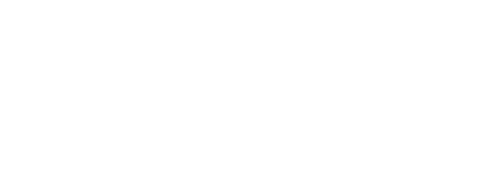 Ниценко Наталья Борисовна№ вариантаКомбинация значений признаковРезультат Услуги, за которым обращается заявитель «Психологическая поддержка безработных граждан»Результат Услуги, за которым обращается заявитель «Психологическая поддержка безработных граждан»Граждане, признанные в установленном порядке безработными, при личном обращении за содействием в центр занятости населенияГраждане, признанные в установленном порядке безработными, самостоятельно на единой цифровой платформеРезультат Услуги, за которым обращается заявитель «Исправление допущенных опечаток и (или) ошибок в выданном в результате предоставления Услуги заключении»Результат Услуги, за которым обращается заявитель «Исправление допущенных опечаток и (или) ошибок в выданном в результате предоставления Услуги заключении»Граждане, признанные в установленном порядке безработными, обратились личноГраждане, признанные в установленном порядке безработными, обратились через уполномоченного представителя№ п/пПризнак заявителяЗначения признака заявителяРезультат Услуги «Психологическая поддержка безработных граждан»Результат Услуги «Психологическая поддержка безработных граждан»Результат Услуги «Психологическая поддержка безработных граждан»Категория заявителя1. Граждане, признанные в установленном порядке безработнымиСпособ подачи заявления1. При личном обращении за содействием в центр занятости населения.2. Самостоятельно на единой цифровой платформеРезультат Услуги «Исправление допущенных опечаток и (или) ошибок в выданном в результате предоставления Услуги заключении»Результат Услуги «Исправление допущенных опечаток и (или) ошибок в выданном в результате предоставления Услуги заключении»Результат Услуги «Исправление допущенных опечаток и (или) ошибок в выданном в результате предоставления Услуги заключении»Категория заявителя1. Граждане, признанные в установленном порядке безработнымиЗаявитель обращается лично или через представителя1. Обратились лично.2. Обратились через уполномоченного представителяN п/пНаименование тестаСведения о прохожденииФорма проведенияN п/пНаименование мероприятияСведения о прохожденииФорма проведенияN п/пНаименование мероприятияСведения о прохожденииФорма проведенияN п/пНаименование мероприятияСведения о прохожденииФорма проведения